DhaneshDhanesh.360943@2freemail.com 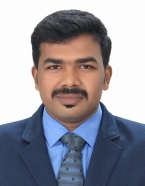 